GEOGRAFIA BACHARELADO - 5º PERÍODOGEOGRAFIA BACHARELADO - 7º PERÍODOPara os alunos que não cursaram a disciplina GEO154 – Prática profissional I, ela será oferecida na 5ª: 8-12:00 – Prof. Pedro – Turma A – 60 horas.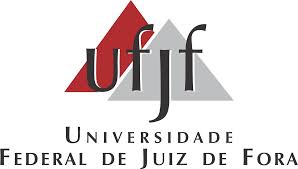 UNIVERSIDADE FEDERAL DE JUIZ DE FORAINSTITUTO DE CIÊNCIAS HUMANASCOORDENAÇÃO DO CURSO DE GEOGRAFIAQUADRO DE HORÁRIO –2022.1 – DIURNOBACHARELADO 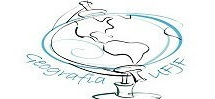 CÓDIGODISCIPLINAPROFESSOR(A)TURMACARGA HORARIAGEO113GEOGRAFIA URBANACLARICEA60GEO124FORMAÇÃO TERRITORIAL DO BRASILFRANCISCOA60GEO188GEOMORFOLOGIA AMBIENTALMIGUELA60GE5188GEOMORFOLOGIA AMBIENTAL - PRÁTICAMIGUELA15HORASEGUNDATERÇAQUARTAQUINTASEXTA8GEO1139GEO11310GEO11311GEO113121314GEO124GEO18815GEO124GEO18816GEO124GEO18817GEO124GEO18818GE5188CÓDIGODISCIPLINAPROFESSOR(A)TURMACARGA HORÁRIAGEO139TRABALHO DE CONCLUSÃO DE CURSO EM GEOGRAFIA – BACHARELADO ITODOS60GEO155PRÁTICA PROFISSIONAL IIPEDROA60GEO157ESTÁGIO SUPERVISIONADO EM BACHARELADO DE GEOGRAFIA IITODOS150GEO170PLANEJAMENTO TERRITORIALMARIA LÚCIAA45GEO190GEOMORFOLOGIA ESTRUTURAL E TECTÔNICAROBERTOA45GE5170PLANEJAMENTO TERRITORIAL - PRÁTICAMARIA LÚCIAA15GE5190GEOMORFOLOGIA ESTRUTURAL E TECTÔNICA - PRÁTICAROBERTOA15HORASEGUNDATERÇAQUARTAQUINTASEXTA891011121314GEO190GEO155GEO17015GEO190GEO155GEO17016GEO190GEO155GEO17017GE5190GEO155GE517018